Maandag van de Goede weekInleidingWe beginnen vandaag aan onze tocht doorheen de Goede Week.
Lukt het jou om een eindje te gaan wandelen en je zo ook letterlijk op weg te begeven?
We hopen dat de volgende teksten en gedachten je kunnen inspireren en bemoedigen…Uit het EvangelieJohannes 12,1-3 (BGT)Zes dagen voor het Paasfeest ging Jezus naar Betanië.
Daar woonde Lazarus, die door Jezus weer levend gemaakt was.
In Betanië werd er een maaltijd gehouden ter ere van Jezus.
Jezus at samen met Lazarus en een aantal andere mensen.
Marta zorgde voor het eten.
Maria pakte een flesje met heel dure olie.
De olie had een lekkere geur.
Ze goot de olie over de voeten van Jezus.
En met haar haren droogde ze zijn voeten weer af.
Overal in het huis was de geur van de olie te ruiken…DuidingBij het begin van zijn ‘laatste tocht’, houdt Jezus halt bij vrienden. Vriendschap geeft kracht om jouw weg te gaan…De evangelist zegt schijnbaar naast zijn neus weg
betreffende Lazarus: ‘die door Jezus weer levend gemaakt was’.
In het vervolg van het verhaal wordt dit net een argument
om zowel Jezus als Lazarus uit de weg te ruimen.
Een vreemde paradox: omdat Jezus leven brengt, moet Hij dood.Van dure olie neem je normaal gezien
enkele druppeltjes om iemands hoofd te zalven.
Maria giet het hele kruikje leeg… en dan nog over Jezus’ voeten.
Ook pelgrims gebruiken allerhande soorten balsem en zalf
om hun voeten te verzorgen.
Het is net alsof Maria
Jezus’ voeten wil klaarmaken om zijn Weg te gaan…Enkele aanzetten ter bezinningVriendschap geeft kracht om jouw weg te gaan… Ervaar ik dat zo? Bij welke vrienden vind ik die kracht? En kan ik ook zelf als vriend die kracht schenken aan anderen?Omdat Jezus leven schenkt, moet Hij dood.
Heb jij dat ook al ervaren:
je probeert het goede te doen, en je krijgt kwade gezichten?
Je komt op voor kwetsbare mensen,
en je stoot op onbegrip en tegenstand?Het is net alsof Maria
Jezus’ voeten wil klaarmaken om zijn Weg te gaan…
Vraag al stappend Jezus om kracht
zodat ook jij jouw weg kan gaan
en dag na dag kan volbrengen waartoe jij geroepen bent…Nog een mooie tekst: “doen wat je kan”In het parallelverhaal bij Marcus,
zegt Jezus over de vrouw die zijn voeten zalft:
“ Ze heeft gedaan wat ze kon. ”
En Hij verzekert:
“ Waar ook ter wereld de goede boodschap verkondigd wordt,
daar zal ook ter herinnering aan haar
verteld worden wat zij heeft gedaan. ”
Daarom deze tekst:uit: Adem-Halen, Broederlijk DelenIndien de noot zou zeggen “één noot maakt geen melodie”…
er zou geen muziek zijn.
Indien de steen zou zeggen “één steen kan geen muur optrekken”…
er zou geen huis zijn.
Indien de druppel zou zeggen
“één druppel kan geen rivier worden”…
er zou geen oceaan zijn.
Indien de graankorrel zou zeggen
“één graankorrel kan geen veld bezaaien”…
er zou geen oogst zijn.
Indien de mens zou zeggen
“één liefdesgebaar kan de wereld niet redden”…
… dan komt er nooit gerechtigheid,
vrede en waardigheid in de wereld.
Dus: doe wat je kan!
En geloof in de kracht van de kleine goedheid!GebedHeer Jezus, Jij bent bron van liefde en zoveel goedheid.
En toch kan Jij ook zelf dankbaar zijn
voor dit teken van liefde, dat Jij zomaar krijgt.
Jij laat jouw voeten zalven… Jij laaft je aan de bron van vriendschap.
Leer ook ons ontvangen en geven,
zonder berekening, en steeds met een dankbaar hart.
Schenk zo ook ons de kracht om met Jou de weg ten einde te gaan…Opdracht bij thuiskomstHeb je nog ergens een potje met voetbalsem staan?
Dan kan je vandaag bewust jouw voeten balsemen
als een gebed om kracht om jouw weg te gaan…Als er kinderen meestappen…Jezus is op weg naar het huis van Martha, Maria en Lazarus…
Help jij Hem om de juiste weg te vinden?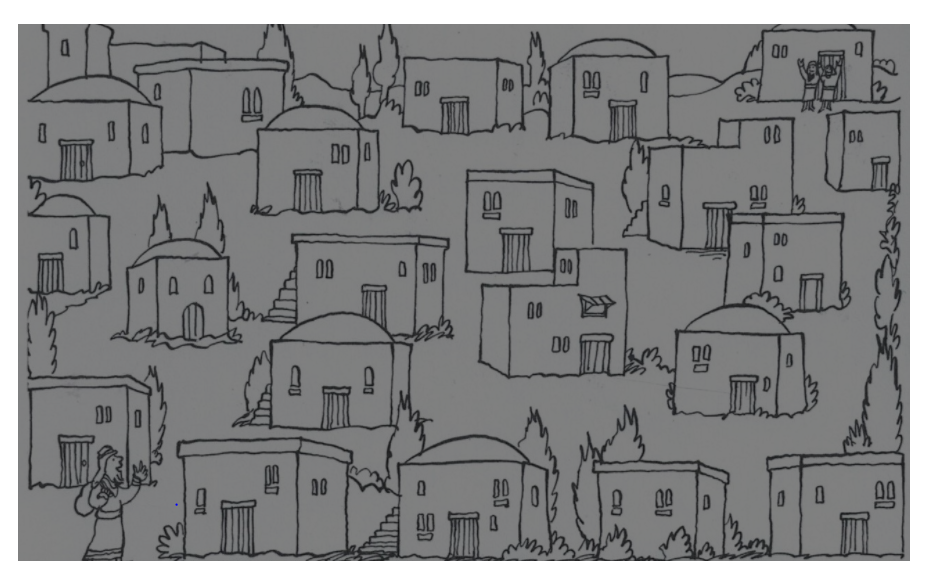 